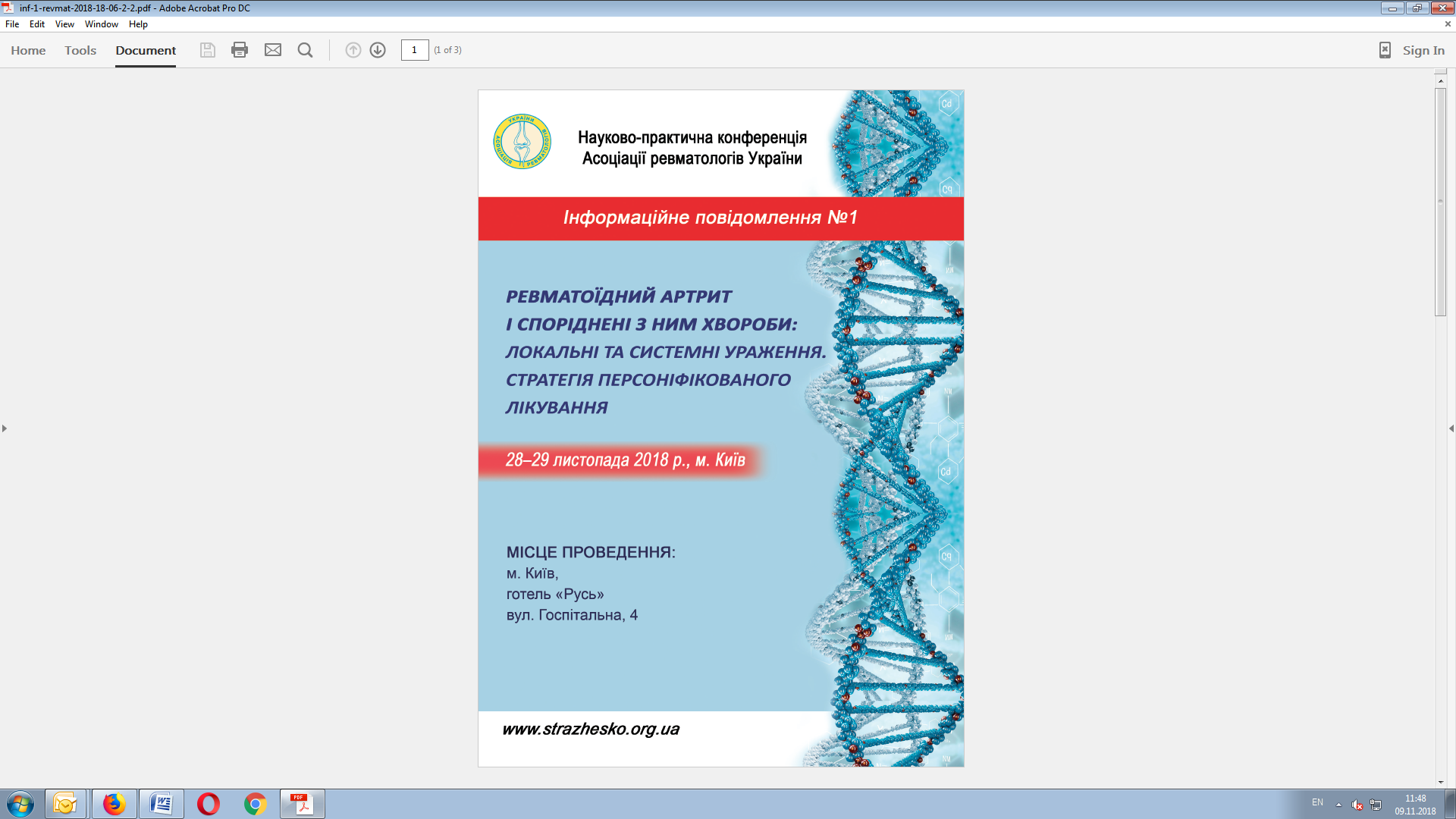 Вельмишановний колего!
Запрошуємо Вас прийняти участь у роботі

Науково-практичної конференції  
асоціації ревматологів України
Ревматоїдний артрит та споріднені з ним хвороби: локальні та системні ураження. Стратегія персоніфікованого лікуванняКонференція проводиться згідно реєстраційного посвідчення №335 УкрІНТІ від 30.06.2017р., щодо заходів затверджених на 2018р. МОЗ та НАМН УкраїниОсновні науково-практичні напрямки Конференції
Ревматоїдний артрит – стандарти та можливості персоніфікованого лікуванняЮРА: еволюція менеджменту від дітей до дорослихАнкілозивний спондиліт: від ранньої діагностики до реабілітаціїСучасні аспекти застосування глюкокортикоїдів та НПЗЗ при ревматоїдному артритіПроблеми остеопорозу при ревматичних захворюванняхПсоріатичний артрит: глобальна оцінка суглобового апарата (ентезити, дактиліти, шкірні прояви). Нові можливості біологічних агентівКоморбідні стани при ревматоїдному артритіРозбір складних клінічних випадківПитання ревмоортопедії та реабілітаціїКонкурс молодих вченихСтендові доповіді Повна наукова програма  буде розміщена за 1 місяць до початку Конференції  на сайті www.strazhesko.org.uaРЕЄСТРАЦІЯОнлайн реєстрація здійснюється на сайті www.strazhesko.org.ua до 20 листопада 2018 року. Після 21 листопада реєстрація буде доступна тільки на місці проведення науково-практичної конференції.Онлайн реєстрація включає в себе можливість відвідувати наукові сесії, виставкову площу, придбати пакет з інформаційними матеріалами конференції (конференц-портфель, наукова програма, збірник тез, методичні рекомендації, стандарти діагностики та лікування, сертифікат учасника, ручка). Вартість матеріалів конференції:до 20 листопада – 250 грн.на місці проведення – 350 грн.I.         Як попередньо  зареєструватися? 1.	Зайти на сайт www.strazhesko.org.ua2.	В розділі “новини” вибрати пункт “онлайн реєстрація”.3.	Заповнити форму.4.	Отримати персональний реєстраційний код.II.   Оплата БАНКІВСЬКІ РЕКВІЗИТИОтримувач платежу: Громадська організація «ВСЕУКРАЇНСЬКА АСОЦІАЦІЯ ПРЕВЕНТИВНОЇ КАРДІОЛОГІЇ ТА РЕАБІЛІТАЦІЇ»ЄДРПОУ  39910379Р/р 26003013050432МФО 320627 в ПАТ «СБЕРБАНК»Призначення платежу: інформаційні матеріали науково-практичної конференції 2018 (П.І.Б.), реєстраційний номер.Місце проведення науково-практичної конференції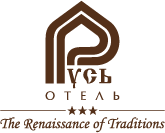             Готель «Русь», вул. Госпітальна, 4
  	      Конференц-зали   «А, В, С, Д, E, F» (перший поверх)   Проїзд до готелю «Русь» – станції метро «Палац Спорту»,  «Кловська»      З повною версією наукової програми  Ви маєте можливість ознайомитись  на сайті www.strazhesko.org.uaГенеральний партнер
Головні партнери
ПартнериHOFFMANN-La ROCHE Ltd (Швейцарська Конфедерація), Представни- цтво «MEDA Pharmaceuticals Switzerland GmbH» (Швейцарська Кон- федерація), ABBVIE (США), PFIZER (США), JANSSEN (США), D-r REDDY’S (Індія), ПРО-ФАРMA (Україна), DILEO FARMA (Україна), МЕДАК УКРАЇНА, ЮНІФАРМА (Україна), NOBEL (Туреччина), BAYER (Німеччина), КИЇВСЬКИЙ ВІТАМІННИЙ ЗАВОД (Україна), HOMVIORA (Німеччина), BERLIN-CHEMIE (Німеччина), IPCA (Індія), МУКОС Фарма (Німеччина)Оргкомітет Конгресу: 
тел.: (044) 275-66-22, 246-87-44, факс: 275-42-09
Е-mail: orgmetod2017@gmail.com   Відкриття
28 листопада  2018 року о 10.00  Урочисте відкриття
28листопада  2018 року о 17.00    
Реєстрація учасників  28, 29 листопада  з 8.00 до 16.00
Реєстрація учасників  28, 29 листопада  з 8.00 до 16.00HOFFMANN-La ROCHE Ltd 
(Швейцарська Конфедерація)JANSSEN   
(США)EUROMEDEX(Франція)